SkillsUSA NebraskaMiddle School Level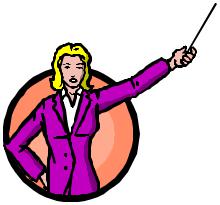 POWER POINT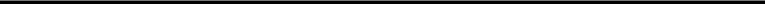 PurposeTo evaluate each contestant’s ability to create, prepare and present clearly and effectively a Power Point Presentation to a central theme.EligibilityLimited to 2 teams per school.Observer RuleObservers will be allowed to attend the Power Point in the presentation room provided space is available. No talking or gesturing will be permitted. No member of the audience will be permitted to enter or leave the demonstration room while a contestant is speaking. No cameras, video recorders or tape recorders will be allowed by members of the audience.Equipment and MaterialsSupplied by CommitteePC laptop, Projector, handheld remote, Screen.Supplied by the contestant:A flash Drive/USB to install on the provided PC. This needs to be formatted for a PC, not a Mac version.Scope of the ContestContestants should prepare for this presentation by developing the following competencies:Make a formal introductionDemonstrate good grooming in dress and personal hygieneThe team will need to research American History, hard and soft skills in the workplace, explore careers, and set career goalsThe Power point Presentation must demonstrate the teams career interests and how principles of old affect today’s workforce and ideals of society. They need to include activities they are involved in at the present and career goals.The presentation must be student prepared. The presentation must be the original and creative work of the individuals presenting.Demonstrate an effective and pleasing delivery stylePronounce words in a clear and understandable mannerEffectively vary voice in pitch, tone, tempo and volumeDemonstrate good platform deportment and personal confidenceDeliver presentation in an organized sequential mannerConclude presentation with a closing - summary of information.The presentation shall be five to seven minutes in length. Penalty: Five points will be deducted for each 30 seconds or fraction thereof under five minutes or for each 30 seconds or fraction thereof over seven minutes.Time limit: Time will be started when the presentation begins. The timer will signal the speaker at five minutes, 6 minutes and at seven minutes. The contestant will be permitted to use a watch or clock.Note cards will be permitted for use by the presenters.The school name, city and state may be used without penalty.Student taken photographs are allowed and encouraged.Equal time should be given to each team member in the presentation.Contestants will submit one computer generated copy of the Power Point slide master, to the judges, prior to the contest.After the presentation, the judges may ask the presenters questions about: researching and exploring career choices, setting goals, creating a plan to achieve goals, and effectiveness of preparing for the Success in High School and Beyond.Arrangement of Rooms1.  No speaker’s stand (lectern/podium) will be used.The topic for the Power Point Presentation will be:16SKILLSUSA CHAMPIONSHIPSPOWER POINT PRESENTATION (MIDDLE LEVEL) RATING SHEET17CONTESTANT # ______________CONTESTANT # ______________Middle school  ❏Semifinals❏ROOM # ____________________ROOM # ____________________Finals❏DATE _______ /  _______  /  ___DATE _______ /  _______  /  ___ITEMS EVALUATEDPOSSIBLESCORECOMMENTSITEMS EVALUATEDPOINTSSCORECOMMENTSPOINTSOpeningAppearance0 – 10Introduction0 - 5Voice(pitch, tempo,0 - 5volume, enthusiasm)PlatformDeportment0 - 10(gestures, poise, eye0 - 10(gestures, poise, eyecontact, mannerisms)Organization(logic, clarity,0 - 20sequential0 - 20sequentialconference)Mechanics(diction, grammar,0 -10pronunciation, word0 -10pronunciation, wordpicture)Closing(summary,0 - 10conclusion)Effectiveness(assigned topiccovered, purpose,0 -20impress, inform,persuade)Power Point Slides(effective, organized,0 - 30gained your0 - 30gained yourattention)Question andAnswer0 - 20(response,0 - 20(response,appropriate)SUBTOTAL140TIME PENALTY(Minus 5 points foreach fraction of 30seconds under 5minutes or over 7minutes)TOTAL POINTS